DECRETO No 97.632, DE 10 DE ABRIL DE 1989.O PRESIDENTE DA REPÚBLICA, no uso das atribuições que lhe confere o artigo 84, inciso IV, da Constituição,DECRETA:Art. 1° Os empreendimentos que se destinam à exploração de recursos minerais deverão, quando da apresentação do Estudo de Impacto Ambiental - EIA e do Relatório do Impacto Ambiental - RIMA, submeter à aprovação do órgão ambiental competente, plano de recuperação de área degradada.Parágrafo único. Para os empreendimentos já existentes, deverá ser apresentado ao órgão ambiental competente, no prazo máximo de 180 (cento e oitenta) dias, a partir da data de publicação deste Decreto, um plano de recuperação da área degradada.Art. 2° Para efeito deste Decreto são considerados como degradação os processos resultantes dos danos ao meio ambiente, pelos quais se perdem ou se reduzem algumas de suas propriedades, tais como, a qualidade ou capacidade produtiva dos recursos ambientais.Art. 3° A recuperação deverá ter por objetivo o retorno do sítio degradado a uma forma de utilização, de acordo com um plano preestabelecido para o uso do solo, visando a obtenção de uma estabilidade do meio ambiente.Art. 4° Este Decreto entra em vigor na data de sua publicação.Art. 5° Revogam-se as disposições em contrário.Brasília, 10 de abril de 1989; 168° da Independência e 101° da República.JOSÉ SARNEY
João Alves Filho
Rubens Bayma DenysEste texto não substitui o publicado no DOU de 12.4.1989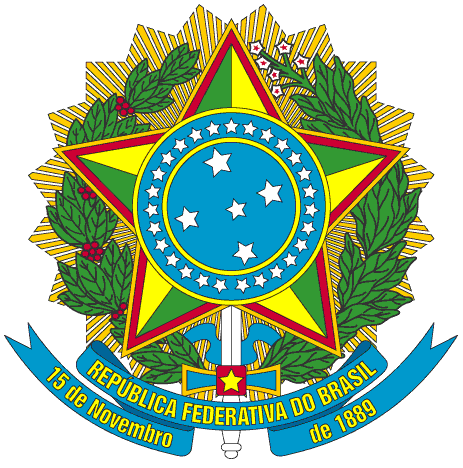 Presidência da República
Casa Civil
Subchefia para Assuntos JurídicosDispõe sobre a regulamentação do Artigo 2°, inciso VIII, da Lei n° 6.938, de 31 de agosto de 1981, e dá outras providências.